2020 - 2021 Lantana Middle School Parent Family Engagement Plan Summary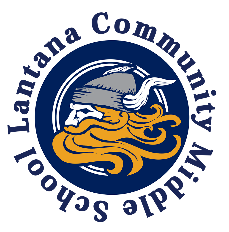 Lantana Middle School recognizes the importance of forming a strong partnership with families and community members in order to positively impact the students in our school.  To promote effective parental involvement, the staff at Lantana Middle School encourages input from parents and community members in decision-making and asks them to join us in the activities outlined in this plan. It is our goal to work with parents as equal partners in the educational process. Annual MeetingFamilies are invited to attend this meeting to learn more about the requirements of Title I and our School-wide Title I Program.   This meeting is scheduled for September 24, 2020, 5:00 pm via Google Meet.  At this meeting, there are opportunities to review the Title I documents and give input into the following:School Parent- CompactTitle I Family Involvement Policy/PlanParents’ Right to KnowFuture family involvement activities inputOpportunities to increase student achievementTitle I budgetAccessibility for all familiesWe want all families to be an integral part of their child’s education, please notify the school if other assistance is needed. We accommodate all families by providing flexible meeting times, translators, translated documents, and childcare.Parent Involvement ActivitiesBased on parent survey input, we provide the following activities to assist families in understanding the state curriculum and assessments and to help families improve their children’s academic achievement:OPEN HOUSE:  Encourage and support families in meeting the teachers and learning the expectations of each course to help children at home. Provide training on utilizing SIS to check student grades and communicate with teachers.STEAM TRAINING: Offered to families on use of technology to increase student achievement. Families are introduced to strategies to use with students at home. FSA FAMILY NIGHT:  Inform families about FSA and curriculum strategies to help prepare their children.  The results would indicate student achievement on FSA/EOC.Shared Decision MakingThrough the school’s SAC, families reviewed and gave input in writing the school’s Family Involvement Policy/Plan and evaluates the plan annually.  Families also give input in writing the School-Compact.   Families review the Title I Family Involvement Survey data results to determine any changes.  The use of parental involvement funds is discussed, and families receive information in a timely fashion and are informed of student curriculum and assessment.  Families also have opportunities to discuss school wide programming and review data reports. We hope you will join us for SAC meetings, parent conferences, and Title I meetings/trainings.CommunicationFamilies are provided information in a language and format which is easy to understand.   All materials will be sent home with your student, and also communicated via the following forms of communication.Auto-dialerFlyersEmailsSIS School websiteGoogle classroomNewslettersParent Advisory Council, families are encouraged to participate.VolunteersFamilies are encouraged to volunteer at our school in a variety of capacities that address the needs of the students and school.This Parent Involvement Plan has been jointly developed and distributed to the families of Lantana Middle School students.My signature acknowledges my receipt and understanding of the Parent Involvement Policy Plan for Lantana Community Middle School. I will return to Lantana Middle School on or before September 30, 2020.Student Name:  _________________________________________________  Date:  ________________Family Member Signature:   ________________________________________ Date:  ________________	Family EMAIL Address:  __________________________________________________________________